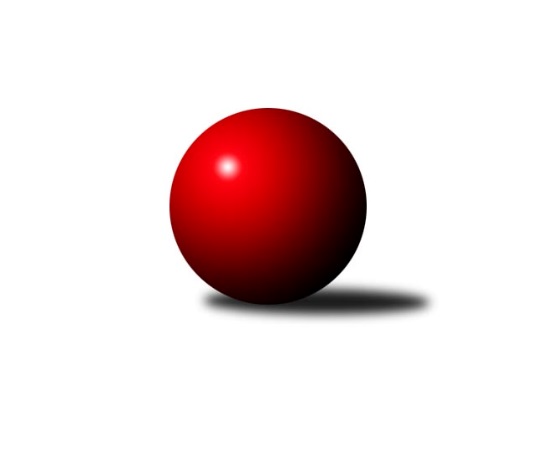 Č.10Ročník 2023/2024	11.5.2024 Severomoravská divize 2023/2024Statistika 10. kolaTabulka družstev:		družstvo	záp	výh	rem	proh	skore	sety	průměr	body	plné	dorážka	chyby	1.	TJ Tatran Litovel ˝A˝	10	9	0	1	57.5 : 22.5 	(73.5 : 46.5)	2578	18	1783	795	33.2	2.	TJ Prostějov ˝A˝	9	6	0	3	40.0 : 32.0 	(54.5 : 53.5)	2641	12	1824	817	32.6	3.	SKK Jeseník ˝A˝	8	5	1	2	40.5 : 23.5 	(55.5 : 40.5)	2670	11	1836	834	27.6	4.	SKK Ostrava ˝A˝	9	5	1	3	41.0 : 31.0 	(60.5 : 47.5)	2508	11	1738	770	34	5.	TJ Horní Benešov ˝B˝	9	4	1	4	37.0 : 35.0 	(52.5 : 55.5)	2595	9	1799	796	44.8	6.	TJ Sokol Bohumín ˝B˝	9	4	1	4	29.0 : 43.0 	(48.5 : 59.5)	2473	9	1736	736	45.7	7.	TJ Sokol Dobroslavice ˝A˝	9	4	0	5	34.0 : 38.0 	(46.5 : 61.5)	2433	8	1714	719	40.4	8.	TJ Odry ˝B˝	9	4	0	5	31.0 : 41.0 	(51.0 : 57.0)	2571	8	1798	773	41.3	9.	TJ Michálkovice ˝A˝	9	3	0	6	31.0 : 41.0 	(56.0 : 52.0)	2581	6	1807	774	44.1	10.	KK Šumperk ˝B˝	9	3	0	6	31.0 : 41.0 	(47.0 : 61.0)	2522	6	1768	755	44.2	11.	TJ Sokol Sedlnice ˝A˝	10	3	0	7	35.0 : 45.0 	(58.0 : 62.0)	2502	6	1753	749	36.4	12.	Sokol Přemyslovice ˝B˝	10	3	0	7	33.0 : 47.0 	(56.5 : 63.5)	2597	6	1796	801	43.5Tabulka doma:		družstvo	záp	výh	rem	proh	skore	sety	průměr	body	maximum	minimum	1.	TJ Tatran Litovel ˝A˝	4	4	0	0	26.0 : 6.0 	(32.0 : 16.0)	2780	8	2811	2726	2.	TJ Prostějov ˝A˝	4	4	0	0	24.0 : 8.0 	(29.0 : 19.0)	2765	8	2812	2656	3.	SKK Jeseník ˝A˝	5	4	0	1	29.5 : 10.5 	(39.5 : 20.5)	2754	8	2884	2631	4.	TJ Sokol Dobroslavice ˝A˝	6	4	0	2	27.0 : 21.0 	(35.0 : 37.0)	2423	8	2459	2387	5.	TJ Sokol Bohumín ˝B˝	4	3	1	0	19.0 : 13.0 	(26.0 : 22.0)	2566	7	2591	2544	6.	SKK Ostrava ˝A˝	4	3	0	1	23.0 : 9.0 	(34.0 : 14.0)	2505	6	2608	2444	7.	TJ Odry ˝B˝	4	3	0	1	19.0 : 13.0 	(26.5 : 21.5)	2736	6	2848	2684	8.	KK Šumperk ˝B˝	5	3	0	2	23.0 : 17.0 	(29.0 : 31.0)	2713	6	2759	2638	9.	TJ Horní Benešov ˝B˝	4	2	1	1	21.0 : 11.0 	(29.0 : 19.0)	2676	5	2762	2591	10.	TJ Sokol Sedlnice ˝A˝	5	2	0	3	20.0 : 20.0 	(31.0 : 29.0)	2507	4	2564	2460	11.	Sokol Přemyslovice ˝B˝	5	2	0	3	19.0 : 21.0 	(30.0 : 30.0)	2524	4	2547	2496	12.	TJ Michálkovice ˝A˝	5	1	0	4	16.0 : 24.0 	(29.0 : 31.0)	2421	2	2469	2356Tabulka venku:		družstvo	záp	výh	rem	proh	skore	sety	průměr	body	maximum	minimum	1.	TJ Tatran Litovel ˝A˝	6	5	0	1	31.5 : 16.5 	(41.5 : 30.5)	2544	10	2724	2443	2.	SKK Ostrava ˝A˝	5	2	1	2	18.0 : 22.0 	(26.5 : 33.5)	2508	5	2584	2400	3.	TJ Michálkovice ˝A˝	4	2	0	2	15.0 : 17.0 	(27.0 : 21.0)	2621	4	2673	2521	4.	TJ Prostějov ˝A˝	5	2	0	3	16.0 : 24.0 	(25.5 : 34.5)	2616	4	2829	2394	5.	TJ Horní Benešov ˝B˝	5	2	0	3	16.0 : 24.0 	(23.5 : 36.5)	2579	4	2744	2320	6.	SKK Jeseník ˝A˝	3	1	1	1	11.0 : 13.0 	(16.0 : 20.0)	2642	3	2684	2571	7.	TJ Sokol Sedlnice ˝A˝	5	1	0	4	15.0 : 25.0 	(27.0 : 33.0)	2501	2	2697	2380	8.	Sokol Přemyslovice ˝B˝	5	1	0	4	14.0 : 26.0 	(26.5 : 33.5)	2612	2	2674	2486	9.	TJ Odry ˝B˝	5	1	0	4	12.0 : 28.0 	(24.5 : 35.5)	2538	2	2725	2291	10.	TJ Sokol Bohumín ˝B˝	5	1	0	4	10.0 : 30.0 	(22.5 : 37.5)	2454	2	2604	2369	11.	TJ Sokol Dobroslavice ˝A˝	3	0	0	3	7.0 : 17.0 	(11.5 : 24.5)	2437	0	2576	2345	12.	KK Šumperk ˝B˝	4	0	0	4	8.0 : 24.0 	(18.0 : 30.0)	2459	0	2663	2283Tabulka podzimní části:		družstvo	záp	výh	rem	proh	skore	sety	průměr	body	doma	venku	1.	TJ Tatran Litovel ˝A˝	10	9	0	1	57.5 : 22.5 	(73.5 : 46.5)	2578	18 	4 	0 	0 	5 	0 	1	2.	TJ Prostějov ˝A˝	9	6	0	3	40.0 : 32.0 	(54.5 : 53.5)	2641	12 	4 	0 	0 	2 	0 	3	3.	SKK Jeseník ˝A˝	8	5	1	2	40.5 : 23.5 	(55.5 : 40.5)	2670	11 	4 	0 	1 	1 	1 	1	4.	SKK Ostrava ˝A˝	9	5	1	3	41.0 : 31.0 	(60.5 : 47.5)	2508	11 	3 	0 	1 	2 	1 	2	5.	TJ Horní Benešov ˝B˝	9	4	1	4	37.0 : 35.0 	(52.5 : 55.5)	2595	9 	2 	1 	1 	2 	0 	3	6.	TJ Sokol Bohumín ˝B˝	9	4	1	4	29.0 : 43.0 	(48.5 : 59.5)	2473	9 	3 	1 	0 	1 	0 	4	7.	TJ Sokol Dobroslavice ˝A˝	9	4	0	5	34.0 : 38.0 	(46.5 : 61.5)	2433	8 	4 	0 	2 	0 	0 	3	8.	TJ Odry ˝B˝	9	4	0	5	31.0 : 41.0 	(51.0 : 57.0)	2571	8 	3 	0 	1 	1 	0 	4	9.	TJ Michálkovice ˝A˝	9	3	0	6	31.0 : 41.0 	(56.0 : 52.0)	2581	6 	1 	0 	4 	2 	0 	2	10.	KK Šumperk ˝B˝	9	3	0	6	31.0 : 41.0 	(47.0 : 61.0)	2522	6 	3 	0 	2 	0 	0 	4	11.	TJ Sokol Sedlnice ˝A˝	10	3	0	7	35.0 : 45.0 	(58.0 : 62.0)	2502	6 	2 	0 	3 	1 	0 	4	12.	Sokol Přemyslovice ˝B˝	10	3	0	7	33.0 : 47.0 	(56.5 : 63.5)	2597	6 	2 	0 	3 	1 	0 	4Tabulka jarní části:		družstvo	záp	výh	rem	proh	skore	sety	průměr	body	doma	venku	1.	TJ Sokol Bohumín ˝B˝	0	0	0	0	0.0 : 0.0 	(0.0 : 0.0)	0	0 	0 	0 	0 	0 	0 	0 	2.	TJ Odry ˝B˝	0	0	0	0	0.0 : 0.0 	(0.0 : 0.0)	0	0 	0 	0 	0 	0 	0 	0 	3.	TJ Prostějov ˝A˝	0	0	0	0	0.0 : 0.0 	(0.0 : 0.0)	0	0 	0 	0 	0 	0 	0 	0 	4.	TJ Sokol Sedlnice ˝A˝	0	0	0	0	0.0 : 0.0 	(0.0 : 0.0)	0	0 	0 	0 	0 	0 	0 	0 	5.	TJ Michálkovice ˝A˝	0	0	0	0	0.0 : 0.0 	(0.0 : 0.0)	0	0 	0 	0 	0 	0 	0 	0 	6.	SKK Jeseník ˝A˝	0	0	0	0	0.0 : 0.0 	(0.0 : 0.0)	0	0 	0 	0 	0 	0 	0 	0 	7.	TJ Sokol Dobroslavice ˝A˝	0	0	0	0	0.0 : 0.0 	(0.0 : 0.0)	0	0 	0 	0 	0 	0 	0 	0 	8.	TJ Tatran Litovel ˝A˝	0	0	0	0	0.0 : 0.0 	(0.0 : 0.0)	0	0 	0 	0 	0 	0 	0 	0 	9.	TJ Horní Benešov ˝B˝	0	0	0	0	0.0 : 0.0 	(0.0 : 0.0)	0	0 	0 	0 	0 	0 	0 	0 	10.	Sokol Přemyslovice ˝B˝	0	0	0	0	0.0 : 0.0 	(0.0 : 0.0)	0	0 	0 	0 	0 	0 	0 	0 	11.	SKK Ostrava ˝A˝	0	0	0	0	0.0 : 0.0 	(0.0 : 0.0)	0	0 	0 	0 	0 	0 	0 	0 	12.	KK Šumperk ˝B˝	0	0	0	0	0.0 : 0.0 	(0.0 : 0.0)	0	0 	0 	0 	0 	0 	0 	0 Zisk bodů pro družstvo:		jméno hráče	družstvo	body	zápasy	v %	dílčí body	sety	v %	1.	Václav Rábl 	TJ Sokol Dobroslavice ˝A˝ 	8	/	9	(89%)	11	/	18	(61%)	2.	František Baleka 	TJ Tatran Litovel ˝A˝ 	7	/	8	(88%)	13	/	16	(81%)	3.	Miroslav Sigmund 	TJ Tatran Litovel ˝A˝ 	7	/	8	(88%)	13	/	16	(81%)	4.	Michaela Tobolová 	TJ Sokol Sedlnice ˝A˝ 	7	/	8	(88%)	11	/	16	(69%)	5.	Michal Blinka 	SKK Ostrava ˝A˝ 	7	/	9	(78%)	13.5	/	18	(75%)	6.	Michal Smejkal 	SKK Jeseník ˝A˝ 	6.5	/	8	(81%)	14	/	16	(88%)	7.	Kamil Axmann 	TJ Tatran Litovel ˝A˝ 	6.5	/	10	(65%)	15	/	20	(75%)	8.	Lada Péli 	TJ Sokol Bohumín ˝B˝ 	6	/	7	(86%)	10	/	14	(71%)	9.	Ondřej Smékal 	Sokol Přemyslovice ˝B˝ 	6	/	7	(86%)	9	/	14	(64%)	10.	Jiří Trnka 	SKK Ostrava ˝A˝ 	6	/	8	(75%)	12	/	16	(75%)	11.	Jaromíra Smejkalová 	SKK Jeseník ˝A˝ 	6	/	8	(75%)	10	/	16	(63%)	12.	Václav Kovařík 	TJ Prostějov ˝A˝ 	6	/	9	(67%)	12	/	18	(67%)	13.	Miroslav Ondrouch 	Sokol Přemyslovice ˝B˝ 	6	/	9	(67%)	11	/	18	(61%)	14.	Martin Ščerba 	TJ Michálkovice ˝A˝ 	6	/	9	(67%)	11	/	18	(61%)	15.	Milan Janyška 	TJ Sokol Sedlnice ˝A˝ 	6	/	10	(60%)	13	/	20	(65%)	16.	Miroslav Talášek 	TJ Tatran Litovel ˝A˝ 	6	/	10	(60%)	12	/	20	(60%)	17.	Michal Blažek 	TJ Horní Benešov ˝B˝ 	5	/	7	(71%)	7	/	14	(50%)	18.	Jaroslav Sedlář 	KK Šumperk ˝B˝ 	5	/	7	(71%)	7	/	14	(50%)	19.	Rostislav Kletenský 	TJ Sokol Sedlnice ˝A˝ 	5	/	8	(63%)	12	/	16	(75%)	20.	Miroslav Smrčka 	KK Šumperk ˝B˝ 	5	/	8	(63%)	10	/	16	(63%)	21.	Jiří Čamek 	TJ Tatran Litovel ˝A˝ 	5	/	8	(63%)	7.5	/	16	(47%)	22.	Jan Pernica 	TJ Prostějov ˝A˝ 	5	/	9	(56%)	12	/	18	(67%)	23.	Jakub Dankovič 	TJ Horní Benešov ˝B˝ 	5	/	9	(56%)	10	/	18	(56%)	24.	Miroslav Složil 	SKK Ostrava ˝A˝ 	5	/	9	(56%)	10	/	18	(56%)	25.	Aleš Čapka 	TJ Prostějov ˝A˝ 	5	/	9	(56%)	9.5	/	18	(53%)	26.	Vladimír Korta 	SKK Ostrava ˝A˝ 	5	/	9	(56%)	9	/	18	(50%)	27.	Libor Krajčí 	TJ Sokol Bohumín ˝B˝ 	5	/	9	(56%)	9	/	18	(50%)	28.	Max Trunečka 	TJ Prostějov ˝A˝ 	5	/	9	(56%)	7.5	/	18	(42%)	29.	Lukáš Vybíral 	Sokol Přemyslovice ˝B˝ 	4	/	5	(80%)	6.5	/	10	(65%)	30.	Miroslav Mikulský 	TJ Sokol Sedlnice ˝A˝ 	4	/	6	(67%)	9	/	12	(75%)	31.	Jiří Fárek 	SKK Jeseník ˝A˝ 	4	/	6	(67%)	8	/	12	(67%)	32.	Roman Honl 	TJ Sokol Bohumín ˝B˝ 	4	/	6	(67%)	7	/	12	(58%)	33.	Eva Zdražilová 	TJ Horní Benešov ˝B˝ 	4	/	6	(67%)	6.5	/	12	(54%)	34.	Karel Šnajdárek 	TJ Odry ˝B˝ 	4	/	8	(50%)	9.5	/	16	(59%)	35.	Josef Linhart 	TJ Michálkovice ˝A˝ 	4	/	8	(50%)	9	/	16	(56%)	36.	Miroslav Vala 	SKK Jeseník ˝A˝ 	4	/	8	(50%)	9	/	16	(56%)	37.	Lumír Kocián 	TJ Sokol Dobroslavice ˝A˝ 	4	/	8	(50%)	8.5	/	16	(53%)	38.	Václav Smejkal 	SKK Jeseník ˝A˝ 	4	/	8	(50%)	8	/	16	(50%)	39.	Miroslav Znojil 	TJ Prostějov ˝A˝ 	4	/	8	(50%)	7	/	16	(44%)	40.	Stanislav Brosinger 	TJ Tatran Litovel ˝A˝ 	4	/	8	(50%)	5	/	16	(31%)	41.	Jana Frydrychová 	TJ Odry ˝B˝ 	4	/	9	(44%)	12	/	18	(67%)	42.	Michal Zych 	TJ Michálkovice ˝A˝ 	4	/	9	(44%)	10	/	18	(56%)	43.	Jiří Řepecký 	TJ Michálkovice ˝A˝ 	4	/	9	(44%)	9	/	18	(50%)	44.	Milan Vymazal 	KK Šumperk ˝B˝ 	4	/	9	(44%)	8	/	18	(44%)	45.	Patrik Vémola 	KK Šumperk ˝B˝ 	4	/	9	(44%)	7	/	18	(39%)	46.	Karel Kuchař 	TJ Sokol Dobroslavice ˝A˝ 	4	/	9	(44%)	5	/	18	(28%)	47.	Jan Janák 	TJ Horní Benešov ˝B˝ 	3	/	5	(60%)	4	/	10	(40%)	48.	Stanislava Ovšáková 	TJ Odry ˝B˝ 	3	/	6	(50%)	5	/	12	(42%)	49.	Adam Vejmola 	KK Šumperk ˝B˝ 	3	/	7	(43%)	8	/	14	(57%)	50.	Josef Matušek 	TJ Horní Benešov ˝B˝ 	3	/	7	(43%)	5	/	14	(36%)	51.	Miroslav Pytel 	SKK Ostrava ˝A˝ 	3	/	8	(38%)	8	/	16	(50%)	52.	Miloslav Petrů 	TJ Horní Benešov ˝B˝ 	3	/	8	(38%)	8	/	16	(50%)	53.	Karel Ridl 	TJ Sokol Dobroslavice ˝A˝ 	3	/	8	(38%)	8	/	16	(50%)	54.	Michal Oščádal 	Sokol Přemyslovice ˝B˝ 	3	/	8	(38%)	7	/	16	(44%)	55.	Bronislav Diviš 	TJ Prostějov ˝A˝ 	3	/	8	(38%)	5.5	/	16	(34%)	56.	Jan Stuchlík 	TJ Sokol Sedlnice ˝A˝ 	3	/	8	(38%)	5	/	16	(31%)	57.	Stanislav Ovšák 	TJ Odry ˝B˝ 	3	/	8	(38%)	5	/	16	(31%)	58.	Ladislav Petr 	TJ Sokol Sedlnice ˝A˝ 	3	/	8	(38%)	4	/	16	(25%)	59.	Jaroslav Klus 	TJ Sokol Bohumín ˝B˝ 	2	/	2	(100%)	4	/	4	(100%)	60.	Dalibor Hamrozy 	TJ Sokol Bohumín ˝B˝ 	2	/	2	(100%)	4	/	4	(100%)	61.	Jakub Mokoš 	TJ Tatran Litovel ˝A˝ 	2	/	2	(100%)	3	/	4	(75%)	62.	Martin Třečák 	TJ Sokol Dobroslavice ˝A˝ 	2	/	2	(100%)	3	/	4	(75%)	63.	Lukáš Modlitba 	TJ Sokol Bohumín ˝B˝ 	2	/	3	(67%)	4	/	6	(67%)	64.	Daniel Ševčík st.	TJ Odry ˝B˝ 	2	/	3	(67%)	4	/	6	(67%)	65.	Petr Dankovič 	TJ Horní Benešov ˝B˝ 	2	/	3	(67%)	3	/	6	(50%)	66.	Petra Rosypalová 	SKK Jeseník ˝A˝ 	2	/	3	(67%)	3	/	6	(50%)	67.	Jan Ščerba 	TJ Michálkovice ˝A˝ 	2	/	3	(67%)	3	/	6	(50%)	68.	Jiří Kankovský 	Sokol Přemyslovice ˝B˝ 	2	/	4	(50%)	5	/	8	(63%)	69.	Petr Axmann 	TJ Tatran Litovel ˝A˝ 	2	/	4	(50%)	4	/	8	(50%)	70.	René Kaňák 	KK Šumperk ˝B˝ 	2	/	4	(50%)	3	/	8	(38%)	71.	Petr Brablec 	TJ Sokol Dobroslavice ˝A˝ 	2	/	4	(50%)	3	/	8	(38%)	72.	Radek Foltýn 	SKK Ostrava ˝A˝ 	2	/	6	(33%)	6	/	12	(50%)	73.	Marek Kankovský 	Sokol Přemyslovice ˝B˝ 	2	/	6	(33%)	5	/	12	(42%)	74.	Jiří Madecký 	TJ Odry ˝B˝ 	2	/	6	(33%)	4	/	12	(33%)	75.	Aleš Merta 	KK Šumperk ˝B˝ 	2	/	6	(33%)	3	/	12	(25%)	76.	René Gazdík 	TJ Sokol Dobroslavice ˝A˝ 	2	/	7	(29%)	7	/	14	(50%)	77.	Daniel Malina 	TJ Odry ˝B˝ 	2	/	8	(25%)	5.5	/	16	(34%)	78.	Petr Řepecký 	TJ Michálkovice ˝A˝ 	2	/	9	(22%)	7	/	18	(39%)	79.	Jiří Koloděj 	SKK Ostrava ˝A˝ 	1	/	1	(100%)	2	/	2	(100%)	80.	Vendula Chovancová 	TJ Odry ˝B˝ 	1	/	1	(100%)	2	/	2	(100%)	81.	Radek Kucharz 	TJ Odry ˝B˝ 	1	/	1	(100%)	2	/	2	(100%)	82.	Libor Pšenica 	TJ Michálkovice ˝A˝ 	1	/	1	(100%)	1	/	2	(50%)	83.	Jiří Vrba 	SKK Jeseník ˝A˝ 	1	/	1	(100%)	1	/	2	(50%)	84.	Michal Klich 	TJ Horní Benešov ˝B˝ 	1	/	1	(100%)	1	/	2	(50%)	85.	Josef Jurášek 	TJ Michálkovice ˝A˝ 	1	/	2	(50%)	2	/	4	(50%)	86.	Peter Dankovič 	TJ Horní Benešov ˝B˝ 	1	/	3	(33%)	3.5	/	6	(58%)	87.	Pavel Toman 	Sokol Přemyslovice ˝B˝ 	1	/	3	(33%)	3	/	6	(50%)	88.	Petr Řepecký 	TJ Michálkovice ˝A˝ 	1	/	3	(33%)	3	/	6	(50%)	89.	Luděk Zeman 	TJ Horní Benešov ˝B˝ 	1	/	3	(33%)	2.5	/	6	(42%)	90.	Veronika Ovšáková 	TJ Odry ˝B˝ 	1	/	3	(33%)	2	/	6	(33%)	91.	Jana Fousková 	SKK Jeseník ˝A˝ 	1	/	3	(33%)	1.5	/	6	(25%)	92.	Adam Chvostek 	TJ Sokol Sedlnice ˝A˝ 	1	/	3	(33%)	1	/	6	(17%)	93.	Libor Veselý 	TJ Sokol Dobroslavice ˝A˝ 	1	/	4	(25%)	1	/	8	(13%)	94.	Milan Smékal 	Sokol Přemyslovice ˝B˝ 	1	/	6	(17%)	3	/	12	(25%)	95.	Karel Meissel 	Sokol Přemyslovice ˝B˝ 	1	/	9	(11%)	5	/	18	(28%)	96.	Martin Sedlář 	KK Šumperk ˝B˝ 	0	/	1	(0%)	1	/	2	(50%)	97.	Radek Říman 	TJ Michálkovice ˝A˝ 	0	/	1	(0%)	1	/	2	(50%)	98.	René Světlík 	TJ Sokol Bohumín ˝B˝ 	0	/	1	(0%)	1	/	2	(50%)	99.	Karel Zubalík 	TJ Prostějov ˝A˝ 	0	/	1	(0%)	1	/	2	(50%)	100.	Lucie Stočesová 	TJ Sokol Bohumín ˝B˝ 	0	/	1	(0%)	1	/	2	(50%)	101.	Václav Kladiva 	TJ Sokol Bohumín ˝B˝ 	0	/	1	(0%)	0.5	/	2	(25%)	102.	Rudolf Chuděj 	TJ Odry ˝B˝ 	0	/	1	(0%)	0	/	2	(0%)	103.	Miroslav Adámek 	KK Šumperk ˝B˝ 	0	/	1	(0%)	0	/	2	(0%)	104.	Miroslava Ševčíková 	TJ Sokol Bohumín ˝B˝ 	0	/	1	(0%)	0	/	2	(0%)	105.	Martin Futerko 	SKK Ostrava ˝A˝ 	0	/	1	(0%)	0	/	2	(0%)	106.	Jiří Zapletal 	TJ Prostějov ˝A˝ 	0	/	1	(0%)	0	/	2	(0%)	107.	Renáta Janyšková 	TJ Sokol Sedlnice ˝A˝ 	0	/	1	(0%)	0	/	2	(0%)	108.	Lubomír Richter 	TJ Sokol Bohumín ˝B˝ 	0	/	1	(0%)	0	/	2	(0%)	109.	Václav Jeřábek 	KK Šumperk ˝B˝ 	0	/	1	(0%)	0	/	2	(0%)	110.	Alois Schöpe 	KK Šumperk ˝B˝ 	0	/	1	(0%)	0	/	2	(0%)	111.	David Čulík 	TJ Tatran Litovel ˝A˝ 	0	/	2	(0%)	1	/	4	(25%)	112.	Zdeněk Štefek 	TJ Sokol Dobroslavice ˝A˝ 	0	/	2	(0%)	0	/	4	(0%)	113.	Rostislav Cundrla 	SKK Jeseník ˝A˝ 	0	/	3	(0%)	1	/	6	(17%)	114.	Hana Zaškolná 	TJ Sokol Bohumín ˝B˝ 	0	/	3	(0%)	1	/	6	(17%)	115.	Jan Pavlosek 	SKK Ostrava ˝A˝ 	0	/	3	(0%)	0	/	6	(0%)	116.	Vladimír Sládek 	TJ Sokol Bohumín ˝B˝ 	0	/	4	(0%)	3	/	8	(38%)	117.	Jiří Petr 	TJ Sokol Sedlnice ˝A˝ 	0	/	4	(0%)	0	/	8	(0%)	118.	Martina Honlová 	TJ Sokol Bohumín ˝B˝ 	0	/	5	(0%)	1	/	10	(10%)	119.	Štefan Dendis 	TJ Sokol Bohumín ˝B˝ 	0	/	8	(0%)	3	/	16	(19%)Průměry na kuželnách:		kuželna	průměr	plné	dorážka	chyby	výkon na hráče	1.	TJ Odry, 1-4	2741	1875	866	36.6	(457.0)	2.	TJ  Prostějov, 1-4	2714	1859	854	40.0	(452.4)	3.	KK Šumperk, 1-4	2701	1867	834	40.2	(450.3)	4.	SKK Jeseník, 1-4	2699	1828	871	31.2	(450.0)	5.	 Horní Benešov, 1-4	2659	1829	829	44.2	(443.3)	6.	TJ Sokol Bohumín, 1-4	2560	1764	795	37.4	(426.7)	7.	Sokol Přemyslovice, 1-4	2502	1747	755	41.7	(417.1)	8.	TJ Sokol Sedlnice, 1-2	2473	1723	750	37.6	(412.3)	9.	SKK Ostrava, 1-2	2460	1696	763	34.7	(410.1)	10.	TJ Sokol Dobroslavice, 1-2	2424	1698	725	38.8	(404.1)	11.	TJ Michalkovice, 1-2	2424	1712	711	43.2	(404.0)Nejlepší výkony na kuželnách:TJ Odry, 1-4TJ Odry ˝B˝	2853	4. kolo	Miroslav Znojil 	TJ Prostějov ˝A˝	518	9. koloTJ Odry ˝B˝	2848	9. kolo	Stanislav Ovšák 	TJ Odry ˝B˝	495	9. koloTJ Prostějov ˝A˝	2829	9. kolo	Jana Frydrychová 	TJ Odry ˝B˝	494	2. koloSKK Jeseník ˝A˝	2750	4. kolo	Lukáš Vybíral 	Sokol Přemyslovice ˝B˝	491	2. koloTJ Horní Benešov ˝B˝	2744	7. kolo	Eva Zdražilová 	TJ Horní Benešov ˝B˝	489	7. koloTJ Odry ˝B˝	2714	2. kolo	Stanislava Ovšáková 	TJ Odry ˝B˝	489	4. koloTJ Odry ˝B˝	2697	6. kolo	Miloslav Petrů 	TJ Horní Benešov ˝B˝	487	7. koloTJ Odry ˝B˝	2684	7. kolo	Veronika Ovšáková 	TJ Odry ˝B˝	485	9. koloTJ Michálkovice ˝A˝	2673	6. kolo	Karel Šnajdárek 	TJ Odry ˝B˝	484	4. koloSokol Přemyslovice ˝B˝	2625	2. kolo	Václav Kovařík 	TJ Prostějov ˝A˝	482	9. koloTJ  Prostějov, 1-4TJ Prostějov ˝A˝	2812	5. kolo	Josef Matušek 	TJ Horní Benešov ˝B˝	510	1. koloTJ Tatran Litovel ˝A˝	2811	3. kolo	Jan Pernica 	TJ Prostějov ˝A˝	508	8. koloTJ Tatran Litovel ˝A˝	2805	1. kolo	Kamil Axmann 	TJ Tatran Litovel ˝A˝	505	1. koloTJ Prostějov ˝A˝	2796	8. kolo	Jiří Kankovský 	Sokol Přemyslovice ˝B˝	495	8. koloTJ Prostějov ˝A˝	2795	1. kolo	Jan Pernica 	TJ Prostějov ˝A˝	493	5. koloTJ Tatran Litovel ˝A˝	2778	8. kolo	Michal Zych 	TJ Michálkovice ˝A˝	493	3. koloTJ Tatran Litovel ˝A˝	2726	5. kolo	Miroslav Sigmund 	TJ Tatran Litovel ˝A˝	493	8. koloTJ Sokol Sedlnice ˝A˝	2697	8. kolo	Jiří Čamek 	TJ Tatran Litovel ˝A˝	491	5. koloTJ Sokol Sedlnice ˝A˝	2679	5. kolo	Aleš Merta 	KK Šumperk ˝B˝	489	5. koloSokol Přemyslovice ˝B˝	2673	8. kolo	Aleš Čapka 	TJ Prostějov ˝A˝	489	8. koloKK Šumperk, 1-4KK Šumperk ˝B˝	2759	7. kolo	Michal Smejkal 	SKK Jeseník ˝A˝	538	7. koloKK Šumperk ˝B˝	2732	4. kolo	Patrik Vémola 	KK Šumperk ˝B˝	515	9. koloKK Šumperk ˝B˝	2731	10. kolo	Marek Kankovský 	Sokol Přemyslovice ˝B˝	499	4. koloTJ Odry ˝B˝	2725	10. kolo	Jakub Dankovič 	TJ Horní Benešov ˝B˝	485	9. koloTJ Horní Benešov ˝B˝	2719	9. kolo	Vendula Chovancová 	TJ Odry ˝B˝	485	10. koloKK Šumperk ˝B˝	2704	9. kolo	Jaroslav Sedlář 	KK Šumperk ˝B˝	482	7. koloSokol Přemyslovice ˝B˝	2674	4. kolo	Miloslav Petrů 	TJ Horní Benešov ˝B˝	475	9. koloSKK Jeseník ˝A˝	2671	7. kolo	Jaroslav Sedlář 	KK Šumperk ˝B˝	475	2. koloTJ Michálkovice ˝A˝	2665	2. kolo	Patrik Vémola 	KK Šumperk ˝B˝	474	7. koloKK Šumperk ˝B˝	2638	2. kolo	Milan Vymazal 	KK Šumperk ˝B˝	474	4. koloSKK Jeseník, 1-4SKK Jeseník ˝A˝	2884	1. kolo	Jaromíra Smejkalová 	SKK Jeseník ˝A˝	505	6. koloSKK Jeseník ˝A˝	2879	6. kolo	Michal Smejkal 	SKK Jeseník ˝A˝	502	1. koloSKK Jeseník ˝A˝	2773	8. kolo	Michal Smejkal 	SKK Jeseník ˝A˝	499	6. koloTJ Tatran Litovel ˝A˝	2724	10. kolo	Miroslav Vala 	SKK Jeseník ˝A˝	493	1. koloSKK Jeseník ˝A˝	2713	3. kolo	Jaromíra Smejkalová 	SKK Jeseník ˝A˝	490	1. koloTJ Prostějov ˝A˝	2699	6. kolo	Petra Rosypalová 	SKK Jeseník ˝A˝	484	6. koloTJ Michálkovice ˝A˝	2669	8. kolo	Miroslav Vala 	SKK Jeseník ˝A˝	484	8. koloSKK Jeseník ˝A˝	2663	10. kolo	Václav Smejkal 	SKK Jeseník ˝A˝	480	1. koloSKK Jeseník ˝A˝	2631	5. kolo	Jiří Fárek 	SKK Jeseník ˝A˝	480	6. koloTJ Sokol Bohumín ˝B˝	2604	3. kolo	Max Trunečka 	TJ Prostějov ˝A˝	476	6. kolo Horní Benešov, 1-4TJ Horní Benešov ˝B˝	2857	8. kolo	Josef Matušek 	TJ Horní Benešov ˝B˝	522	8. koloTJ Horní Benešov ˝B˝	2762	5. kolo	Jiří Fárek 	SKK Jeseník ˝A˝	498	2. koloSKK Jeseník ˝A˝	2684	2. kolo	Michal Smejkal 	SKK Jeseník ˝A˝	491	2. koloTJ Horní Benešov ˝B˝	2677	2. kolo	Jan Pernica 	TJ Prostějov ˝A˝	491	4. koloTJ Prostějov ˝A˝	2673	4. kolo	Miloslav Petrů 	TJ Horní Benešov ˝B˝	486	5. koloTJ Horní Benešov ˝B˝	2672	6. kolo	Karel Ridl 	TJ Sokol Dobroslavice ˝A˝	484	8. koloSokol Přemyslovice ˝B˝	2600	6. kolo	Jakub Dankovič 	TJ Horní Benešov ˝B˝	482	5. koloTJ Sokol Dobroslavice ˝A˝	2592	8. kolo	Peter Dankovič 	TJ Horní Benešov ˝B˝	481	8. koloTJ Horní Benešov ˝B˝	2591	4. kolo	Miloslav Petrů 	TJ Horní Benešov ˝B˝	476	8. koloTJ Sokol Bohumín ˝B˝	2488	5. kolo	Jan Janák 	TJ Horní Benešov ˝B˝	473	6. koloTJ Sokol Bohumín, 1-4TJ Prostějov ˝A˝	2660	7. kolo	Dalibor Hamrozy 	TJ Sokol Bohumín ˝B˝	485	7. koloTJ Sokol Bohumín ˝B˝	2625	7. kolo	Bronislav Diviš 	TJ Prostějov ˝A˝	482	7. koloTJ Sokol Bohumín ˝B˝	2591	8. kolo	Lada Péli 	TJ Sokol Bohumín ˝B˝	477	4. koloTJ Sokol Bohumín ˝B˝	2571	2. kolo	Michal Blinka 	SKK Ostrava ˝A˝	476	4. koloSKK Ostrava ˝A˝	2565	4. kolo	Lada Péli 	TJ Sokol Bohumín ˝B˝	463	6. koloTJ Sokol Bohumín ˝B˝	2556	6. kolo	Lada Péli 	TJ Sokol Bohumín ˝B˝	462	8. koloTJ Sokol Bohumín ˝B˝	2544	4. kolo	Lada Péli 	TJ Sokol Bohumín ˝B˝	460	7. koloTJ Tatran Litovel ˝A˝	2540	2. kolo	Libor Krajčí 	TJ Sokol Bohumín ˝B˝	459	8. koloTJ Odry ˝B˝	2514	8. kolo	Radek Kucharz 	TJ Odry ˝B˝	457	8. koloTJ Sokol Sedlnice ˝A˝	2435	6. kolo	Lada Péli 	TJ Sokol Bohumín ˝B˝	456	2. koloSokol Přemyslovice, 1-4TJ Tatran Litovel ˝A˝	2553	9. kolo	Lukáš Vybíral 	Sokol Přemyslovice ˝B˝	475	9. koloSokol Přemyslovice ˝B˝	2547	9. kolo	Lukáš Vybíral 	Sokol Přemyslovice ˝B˝	467	1. koloSokol Přemyslovice ˝B˝	2542	1. kolo	Marek Kankovský 	Sokol Přemyslovice ˝B˝	465	3. koloSokol Přemyslovice ˝B˝	2539	3. kolo	Miroslav Ondrouch 	Sokol Přemyslovice ˝B˝	465	3. koloTJ Michálkovice ˝A˝	2521	5. kolo	Miroslav Talášek 	TJ Tatran Litovel ˝A˝	455	9. koloSKK Ostrava ˝A˝	2514	10. kolo	Miroslav Ondrouch 	Sokol Přemyslovice ˝B˝	455	1. koloSokol Přemyslovice ˝B˝	2498	10. kolo	Vladimír Korta 	SKK Ostrava ˝A˝	452	10. koloSokol Přemyslovice ˝B˝	2496	5. kolo	Josef Linhart 	TJ Michálkovice ˝A˝	441	5. koloTJ Sokol Bohumín ˝B˝	2426	1. kolo	Jiří Čamek 	TJ Tatran Litovel ˝A˝	439	9. koloTJ Sokol Dobroslavice ˝A˝	2390	3. kolo	Ondřej Smékal 	Sokol Přemyslovice ˝B˝	439	5. koloTJ Sokol Sedlnice, 1-2SKK Jeseník ˝A˝	2571	9. kolo	Stanislava Ovšáková 	TJ Odry ˝B˝	456	1. koloTJ Sokol Sedlnice ˝A˝	2564	3. kolo	Karel Šnajdárek 	TJ Odry ˝B˝	452	1. koloTJ Odry ˝B˝	2544	1. kolo	Václav Smejkal 	SKK Jeseník ˝A˝	450	9. koloTJ Sokol Sedlnice ˝A˝	2527	9. kolo	Milan Janyška 	TJ Sokol Sedlnice ˝A˝	450	3. koloTJ Sokol Sedlnice ˝A˝	2496	1. kolo	Michaela Tobolová 	TJ Sokol Sedlnice ˝A˝	450	9. koloTJ Sokol Sedlnice ˝A˝	2488	10. kolo	Milan Janyška 	TJ Sokol Sedlnice ˝A˝	448	10. koloSokol Přemyslovice ˝B˝	2486	7. kolo	Rostislav Kletenský 	TJ Sokol Sedlnice ˝A˝	445	7. koloTJ Sokol Sedlnice ˝A˝	2460	7. kolo	Michal Smejkal 	SKK Jeseník ˝A˝	443	9. koloTJ Horní Benešov ˝B˝	2320	10. kolo	Jan Stuchlík 	TJ Sokol Sedlnice ˝A˝	440	3. koloKK Šumperk ˝B˝	2283	3. kolo	Jaromíra Smejkalová 	SKK Jeseník ˝A˝	436	9. koloSKK Ostrava, 1-2SKK Ostrava ˝A˝	2608	3. kolo	Miroslav Složil 	SKK Ostrava ˝A˝	467	3. koloTJ Tatran Litovel ˝A˝	2540	6. kolo	Michal Blinka 	SKK Ostrava ˝A˝	459	8. koloSKK Ostrava ˝A˝	2490	6. kolo	Václav Kovařík 	TJ Prostějov ˝A˝	458	2. koloSKK Ostrava ˝A˝	2479	2. kolo	Jiří Trnka 	SKK Ostrava ˝A˝	453	3. koloSKK Ostrava ˝A˝	2460	8. kolo	Vladimír Korta 	SKK Ostrava ˝A˝	453	3. koloKK Šumperk ˝B˝	2459	8. kolo	Petr Axmann 	TJ Tatran Litovel ˝A˝	448	6. koloSKK Ostrava ˝A˝	2444	5. kolo	Miroslav Složil 	SKK Ostrava ˝A˝	448	6. koloTJ Horní Benešov ˝B˝	2443	3. kolo	Vladimír Korta 	SKK Ostrava ˝A˝	445	2. koloTJ Prostějov ˝A˝	2394	2. kolo	Vladimír Korta 	SKK Ostrava ˝A˝	445	5. koloTJ Odry ˝B˝	2291	5. kolo	Michal Blinka 	SKK Ostrava ˝A˝	438	6. koloTJ Sokol Dobroslavice, 1-2TJ Prostějov ˝A˝	2485	10. kolo	Václav Rábl 	TJ Sokol Dobroslavice ˝A˝	463	6. koloTJ Tatran Litovel ˝A˝	2465	4. kolo	Jiří Trnka 	SKK Ostrava ˝A˝	451	7. koloTJ Sokol Dobroslavice ˝A˝	2459	6. kolo	René Gazdík 	TJ Sokol Dobroslavice ˝A˝	446	4. koloKK Šumperk ˝B˝	2445	6. kolo	Max Trunečka 	TJ Prostějov ˝A˝	445	10. koloTJ Sokol Dobroslavice ˝A˝	2444	10. kolo	Lada Péli 	TJ Sokol Bohumín ˝B˝	444	9. koloTJ Sokol Dobroslavice ˝A˝	2427	7. kolo	Jan Pernica 	TJ Prostějov ˝A˝	436	10. koloTJ Sokol Dobroslavice ˝A˝	2417	4. kolo	Kamil Axmann 	TJ Tatran Litovel ˝A˝	435	4. koloTJ Sokol Dobroslavice ˝A˝	2401	2. kolo	František Baleka 	TJ Tatran Litovel ˝A˝	433	4. koloSKK Ostrava ˝A˝	2400	7. kolo	Lumír Kocián 	TJ Sokol Dobroslavice ˝A˝	433	6. koloTJ Sokol Dobroslavice ˝A˝	2387	9. kolo	Milan Janyška 	TJ Sokol Sedlnice ˝A˝	431	2. koloTJ Michalkovice, 1-2TJ Sokol Sedlnice ˝A˝	2500	4. kolo	Milan Janyška 	TJ Sokol Sedlnice ˝A˝	473	4. koloSKK Ostrava ˝A˝	2478	9. kolo	Martin Ščerba 	TJ Michálkovice ˝A˝	460	9. koloTJ Michálkovice ˝A˝	2469	9. kolo	Lada Péli 	TJ Sokol Bohumín ˝B˝	452	10. koloTJ Michálkovice ˝A˝	2465	1. kolo	Kamil Axmann 	TJ Tatran Litovel ˝A˝	447	7. koloTJ Tatran Litovel ˝A˝	2443	7. kolo	Michal Zych 	TJ Michálkovice ˝A˝	444	1. koloTJ Michálkovice ˝A˝	2425	7. kolo	Jiří Řepecký 	TJ Michálkovice ˝A˝	440	1. koloTJ Michálkovice ˝A˝	2392	4. kolo	Martin Ščerba 	TJ Michálkovice ˝A˝	440	7. koloTJ Sokol Bohumín ˝B˝	2369	10. kolo	Miroslav Složil 	SKK Ostrava ˝A˝	435	9. koloTJ Michálkovice ˝A˝	2356	10. kolo	Michal Blinka 	SKK Ostrava ˝A˝	435	9. koloTJ Sokol Dobroslavice ˝A˝	2345	1. kolo	Jan Stuchlík 	TJ Sokol Sedlnice ˝A˝	433	4. koloČetnost výsledků:	8.0 : 0.0	4x	7.0 : 1.0	11x	6.0 : 2.0	12x	5.0 : 3.0	12x	4.0 : 4.0	2x	3.0 : 5.0	8x	2.0 : 6.0	10x	1.5 : 6.5	1x